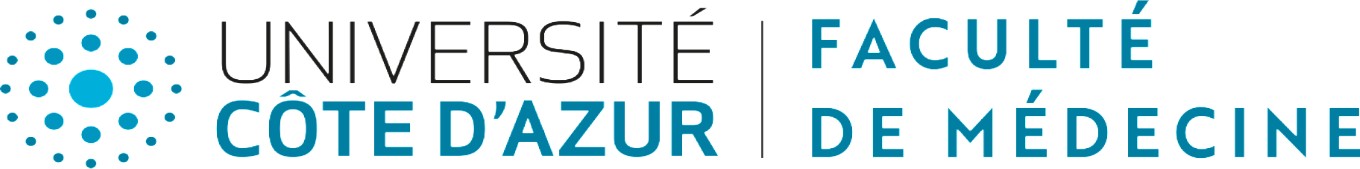 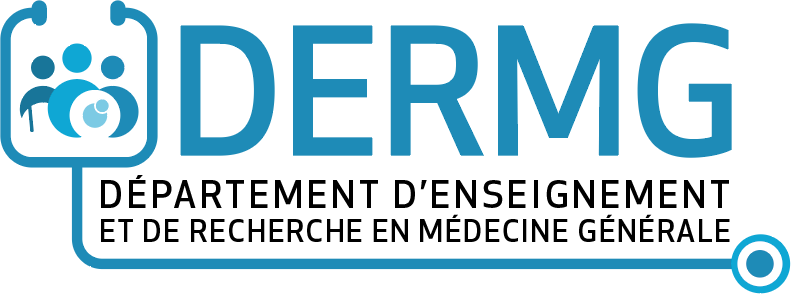 Président de l’Université Côte d’Azur	Pr Jeannick BRISSWALTER Doyen de la Faculté de Médecine	Pr Patrick BAQUEDirecteur du DERMG	Pr David DARMONUNIVERSITÉ COTE D’AZUR FACULTE DE MEDECINE DE NICE28 avenue de Valombrose – 06107 NICE CedexTable des matièresCe livret de stage est destiné aux internes, il contient la réglementation de la maîtrise de stage. C’est un guide destiné à vous rappeler notamment :le cadre pédagogique du stagele cadre réglementaire du stagel’organisation du stage-	les modalités de validation du stagePlace du stage dans l’internatLa maquette du DES de médecine générale a évolué depuis la réforme du troisième cycle de 2017.Le stage chez le praticien dit stage ambulatoire de niveau 1 devra être accompli pendant la phase socle (première année du DES).Modalités de choixLes choix de stage sont organisés par le bureau de l’internat.Le DERMG propose une liste de binômes ou trinômes de MSU. L’interne devra choisir son lieu de stage, en fonction de son classement.Durée et découpage du stageLe stage auprès du praticien a une durée de 6 mois. Pour être validé, le stage devra avoir une durée d’au moins 4 mois. Si des congés de maladie ou de maternité amputent le stage de plus de 2 mois, celui-ci ne pourra pas être validé.Dans notre UFR nous avons fait le choix d’offrir la possibilité de côtoyer deux ou trois maîtres de stage différents pour que l’interne soit confronté à plusieurs modes d’exercice.Le temps de stage de l’interne est de 10 demi-journées par semaine :En stage : 8 demi journées par semaine. Parmi ces 8 demi-journées, 2 pourront être organisées en dehors des cabinets des MSU (correspondants médicaux ou paramédicaux).Hors stage deux demi journées par semaine en moyenne consacrées aux obligations facultaires (GEASP, séminaires, travaux d’écriture…).Le temps de stage sera réparti entre les différents MSU.Fonctionnement pédagogiqueLa progression pédagogique s’articule en trois phases :Phase d’observation où l’interne doit repérer les éléments essentiels de la pratique etidentifier ses besoins de formation.Phase dite active permet à l’interne d’assumer la prise de responsabilité des actes sous observation directe du maître de stage. Elle doit faire l’objet d’une évaluation régulière pour mesurer l’acquisition des compétences.Phase d’autonomie où l’interne consulte seul avec la possibilité de faire appel au maître de stage en cas de difficulté. Il est bien évidemment nécessaire que la supervision indirecte soit effective pour être formatrice.La formation de l’interne durant le semestre est confiée à des médecins généralistes, maîtres de stage des Universités, agréés par le Département d’Enseignement et de Recherche en Médecine Générale, l’UFR de Médecine de Nice et l'Agence régionale de santé.Ces maîtres de stage sont regroupés en binômes ou en trinômes.Un maître de stage dit coordinateur est le garant du fonctionnement de l’unité pédagogique :Est garant du respect des conditions réglementaires du stage (assiduité, signalement des congés et absences).Supervise la progression pédagogique du stagiaire.Organise avec le stagiaire les 3 réunions pédagogiques, notamment la préparation des objectifs des réunions.Signale tout dysfonctionnement au DERMG.Dès son choix établi, l’interne doit contacter les MSU afin d’organiser le déroulé du stage et prévoir un premier entretien de l’unité pédagogique.Cet entretien doit permette le recueil des attentes de chacun, et doit aboutir à la rédaction du calendrier de présence du stagiaire chez les maîtres de stage.L’interne s’engage à respecter les règles de fonctionnement du cabinet et à se comporter de façon respectueuse envers les patients.L’évaluation de la progression dans l’acquisition des compétences repose sur :Une première évaluation à la fin du premier mois de stage pour évaluer les besoins et proposer des objectifs pédagogiques personnalisésUne évaluation intermédiaire est recommandée pour mesurer la progression des acquisitions et réadapter le contrat pédagogiqueUne évaluation finale indiquera si le stage est validé ou non par chaque maître de stageTout problème dans l’organisation ou le déroulement du stage devra être signalé le plus rapidement possible au médecin coordinateur, au tuteur ou/et au Département d’Enseignement et de Recherche en Médecine Générale (DERMG).Rémunération de l’internePendant la durée du stage auprès du praticien, l’interne percevra du CHU de rattachement lessalaires et indemnités (indemnité de déplacement en cas de lieu de stage éloigné) relevant de sonstatut. Certains lieux de stage en zone sous dotées pourront donner lieu à versement de bourses par l’ARS ou le conseil régional.Il ne pourra percevoir de rémunération ni du maître de stage ni des patients, et ne pourra percevoir les honoraires liés aux actes qu’il aura accomplis seul.Actes accomplis par l’interneLe stage se déroulera en 3 phases :phase d’observationphase active en supervision directe (le maître de stage doit être présent durant l’acte)phase d’autonomie en supervision indirecte (le maître de stage doit pouvoir être joint et se rendre sur place en cas de besoin).Durant la phase d’autonomie, l’interne pourra accomplir seul des actes. Le nombre d’actes accomplis par l’interne ne peut excéder une moyenne de 3 actes par jour, cette moyenne étant calculée sur la durée totale du semestre.L’interne ne peut exécuter que les actes médicaux dont le maître de stage a la pratique habituelle, sous sa responsabilité, que ce soit en sa présence (supervision directe) ou en dehors de celle-ci (supervision indirecte).L’exécution des actes est subordonnée au consentement du patient et à l’accord du maître de stage. Le maître de stage doit pouvoir intervenir à tout moment : la qualité et la sécurité des soins délivrés au patient restent primordiales.Il est formellement interdit de faire assumer la fonction de remplaçant au stagiaire, toute dérogation à cette règle entraînera immédiatement la radiation du maître de stage.Les actes accomplis seuls par l’interne peuvent donner lieu à la rédaction de documents (ordonnance, certificats, feuille de soins…) qui devront être signés par l’interne. Sa signature sera précédée de ses nom, prénom, et de la mention « interne en stage ».GardesLes internes en stage ambulatoire de niveau 1 ne sont pas tenus d'effectuer des gardes.Sur la base du volontariat et à condition de ne pas impacter leur stage en cours et leurs obligations facultaires (séminaires, traces etc), ils peuvent malgré tout effectuer des gardes. Ils devront pourcela obtenir l'accord de leurs MSU.Validation du stageLa validation du stage est conditionnée :Par l’assiduité en stageLa durée du stage, d’au moins 4 moisLe respect des modalités de fonctionnement du stageLa progression et l’acquisition des compétences donnant lieu à la rédaction d’une fiche d’évaluation (fiche annexe 2)La production des travaux écrits en lien avec le stage, déposés sur moodle (RSCA, traces d’apprentissage, rapports de progression, grille de communication, étoile des compétences)La fiche d’évaluation de l’interne par les MSU devra être adressée à la scolarité et remise à l'interne afin qu'il la dépose sur moodle.La fiche d’évaluation des terrains de stage par l’interne devra également être complétée directement sur moodle.Absences-congésLa question des congés devra être abordée dès le début du stage. La planification devra se faire en accord avec les MSU.Toute absence ou demande de congés annuels est à signaler au médecin coordinateur.Tout interne a droit à un congé annuel calculé sur la base de 2 jours et demi par mois travaillé, soit 15 jours ouvrés tous les 6 mois.Les congés et absences sont gérés par la Direction des Affaires Médicales. Pour toute absence, l’autorisation devra être signée par le médecin coordinateur et adressée au DERMG et au bureau des affaires médicales du CHU (fiche en annexe 3).Pendant les congés d’un maître de stage l’interne devra aller chez l’autre maître de stage ou rattraper son temps au retour du maître de stage.Conseils diversIl est obligatoire de souscrire une police d’assurance en responsabilité professionnelle qui couvrira les dommages qui pourraient être causés aux patients du maître de stage ou au maître de stage lui- même dans le cadre du stage.Annexe 1 : Recueil des besoins de formationLa grille des tâches professionnelles présentée ci-dessous est un outil. Vous pouvez l’utiliser pour :programmer les objectifs pédagogiques initiaux et les adapter au cours du stage. Votre maître de stage pourra vous aider à acquérir ailleurs les gestes dont il n’a pas la pratique (autreMaître de Stage, médecin libéral ou hospitalier)vous permettre d’avoir une vision globale des tâches professionnellesvous aider à faire le point périodiquement sur vos compétencesL’organisation de la vie professionnelleGérer le dossier médical et l’utiliserGérer les problèmes de l’informatiqueGérer l’appel téléphoniqueEvaluer le degré d’urgenceLister le matériel indispensable et le matériel utileOrganiser l’hygiène du cabinet et l’évacuation des déchetsEtablir et renouveler un stock de médicamentsConstituer une trousse d’urgence / une mallette de visiteVérifier le matérielRéalisation des tâches administratives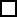 Feuille de soinsPrescription : ordonnance, ordonnance sécurisée, médicaments d’exception…Prescrire des actes paramédicaux (infirmier, kiné, orthophonie)Certificats (décès, enfant malade, vaccination, non contagion, non contre-indication au sport, coups et blessures…)Arrêt de travail / accident de travailProtocole de soinsPrescription de transportDéclaration de grossesseCertificats d’examen du nourrissonCertificat de protection d’un incapable majeur (sauvegarde, curatelle, tutelle)Certificat pour soins psychiatriques à la demande d’un tiers / d’un représentant de l’étatDemande de cure thermaleMaladie à déclaration obligatoireFiche de pharmacovigilanceDemande APA, MDPH…Organiser ses références et les réactualiserFaire de la bibliographie / lecture critiqueRecommandations médicales et de bonne pratique /Conférences de consensus HASÉvaluer son activitéVidal / Les interactions médicamenteusesBanques de données et serveurs informatiquesDonnées des organismes impliqués dans la santé publique : CPAM, ARS, CRES…Entretenir ses relations avecLes médecins d'autres spécialitésL’hôpitalLes organismes de préventionLes pharmaciensLes auxiliaires médicaux et paramédicauxLes médecins conseil, du travailLes caisses de sécurité sociales, les assurancesL’ordre des médecinsLes syndicatsLa police, la justiceLes gestes du médecin généralisteVaccinationsRéactions cutanées (IDR, ,…)Assurer les dépistagesPalper les seinsPratiquer un frottis vaginalExpliquer l’intérêt de l’hémocultDétecter des troubles visuelsDétecter des troubles du langage et de l’auditionExpliquer une contraceptionEffectuerUn prélèvement sanguinUn prélèvement bactériologiqueLa stérilisation du matériel au cabinetLes touchers pelviensLa pose d’un stériletLes injections courantes (SC, IM, IV, perfusions)/ DésensibilisationsLes suturesUn pansement de brûlureUne anesthésie localeDes soins d’ulcère de jambeDes infiltrations péries et intra-articulairesUne rhinoscopieUne otoscopieUne immobilisation d’un membre (attelle, plâtre, straping)La pose d’une sonde urinaireLa pose d’un spéculumUtiliserUn ECGUn lecteur de glycémieUn débitmètre de pointeUn tympanomètreInciser des hémorroïdes thromboséesNettoyer un conduit auditifReconnaître et traiter un corps étranger oculaireExtraire un corps étranger sous palpébralTamponner un épistaxisEvacuer un hématome sous unguéalTraiter des problèmes dermatologiques courants : verrues, molluscum contagiosum...Comprimer une hémorragieMettre un patient en PLSEffectuer la manœuvre de HeimlichLibérer les voies aériennesVentiler : bouche à bouche, AMBURéanimer un choc allergiqueLa communication et les relations humainesDiriger un entretienEcouter la plainte, en extraire la demande réelleComprendre le langageUtiliser un langage adaptéUtiliser des questions ouvertes ou ferméesUtiliser les silencesRelancer si besoinReformulerGérer la relation lors de la prise de notesPrendre une décisionLister les problèmesHiérarchiserFormuler des hypothèsesEnvisager une stratégieAnalyser les facteurs intercurrentsAssurer une approche globaleTemporiser si besoinExpliquer et négocier sa prescription (ordonnance, mode d’emploi, effets attendus ou indésirables)Connaître ses limitesGérer les relations humainesEtre attentif à la relation sur le plan du corps (pudeur, réticence…)Demander le concours d’autres intervenantsCoordonner les actionsAssurer la continuité des soinsGérer les situations conflictuellesSavoir refuser une prescription, un certificatAnnoncer une mauvaise nouvelleAider à résoudre des problèmes personnels dans un but thérapeutiqueGérer l’observance, l’efficacité et la bonne tolérance de la prescriptionGérer une polypathologieGérer une pathologie chroniqueGérer une pathologie complexe à domicileMettre en œuvre un dépistage individuelGérer sa disponibilité par rapport à sa vie familialeRespecter la déontologieLa gestion administrativeLe remplacementFormalités administratives à accomplir par remplacé et remplaçantAspects sociaux et fiscaux au cours et décours du remplacementCritères de responsabilité du remplaçantComprendre et discuter un contrat de remplacementLa première installationChoisir son mode d’installationChoisir un lieu d’exerciceEtablir un budget prévisionnel à l’installationEtablir les formalités obligatoires et recommandéesL’outil de travailContrat d’exercice en communSociété civile de moyensSociété civile immobilièreSociété civile professionnelleLa conventionLes différentes sources de revenusLa nomenclature des actesLes assurances à souscrireLes organismes de couverture sociale et les charges en rapportLes impôts : taxe professionnelle, revenusLes cotisations professionnelles diverses : syndicats, unions prof, FMC,Gestion financière de l’outil de travailL’activitéRépartir son temps de travailProgrammer son activité : consultations, visites, rendez-vous, gardes,Disponibilité à l’urgence, permanence des soins, visite médicale, réseauxUtilisation de l’informatique et de l’électroniquePlanifier le travail du personnelDES DE MÉDECINE GÉNÉRALE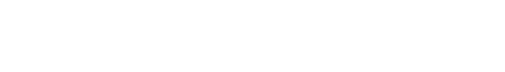 Département d’Enseignement et de Recherche en Médecine Générale de NiceFICHE D’ÉVALUATION DU STAGE DE L’INTERNE EN DES DE MÉDECINE GÉNÉRALENom de l’interne :	Prénom :Semestre d’internat :	UFR d’origine :Avis du maître de stage universitaire:Durée du stage :	□ entre 6 et 4 mois	□ moins de 4 mois Absences injustifiées :	□ oui	□ nonProposition de validation	□ oui	□ avis réservé	□ proposition de non validationSignature et cachet	Signature de l’interneEVALUATION GLOBALE DU NIVEAU DE COMPETENCES EN FIN DE STAGECOMMENTAIRESAnnexe 3 : Autorisation de congésA retourner à la Direction des affaires médicales (marmontelli.m@chu-nice.fr):AUTORISATION DE CONGESJe soussigné Dr..................................................................................................Maître de stage coordinateur,Autorise l’interne Mr, Mme, Melle .................................................................À prendre des congés du	au	inclusTAMPON	Signature______________________________________________________________________A retourner au DERMG :AUTORISATION DE CONGESJe soussigné Dr..................................................................................................Maître de stage coordinateur,Autorise l’interne Mr, Mme, Melle .................................................................À prendre des congés du	au	inclusTAMPON	SignatureNOVICEINTERMEDIAIRECOMPETENTPREMIER RECOURS URGENCESRELATION COMMUNICATION APPROCHE CENTREE PATIENTAPPROCHE GLOBALE COMPLEXITEEDUCATION PREVENTION DEPISTAGECONTINUITE SUIVI COORDINATIONPROFESSIONNALISMEpour ce stagesemestre Oui/NonNoviceIIntermédiaireCompétentQui peuvent être développés sur une feuille à part en nommant la compétenceA-Premier recours, urgencesA-Premier recours, urgencesA-Premier recours, urgencesA-Premier recours, urgencesA-Premier recours, urgencesA-Premier recours, urgencesPrésente des aptitudes diagnostiquesOui / NonPrésente des aptitudes thérapeutiquesOui / NonPrésente des aptitudes à gérer l’urgence/les soins non programmésOui / NonEst capable d’exécuter avec sécurité les gestes techniques les plus fréquents en MG (voir liste du DMG)Oui / NonB-Approche globale, prise en compte de la complexitéB-Approche globale, prise en compte de la complexitéB-Approche globale, prise en compte de la complexitéB-Approche globale, prise en compte de la complexitéB-Approche globale, prise en compte de la complexitéB-Approche globale, prise en compte de la complexitéPrend en compte la globalité du patient (données biomédicales, psychologiques, sociales,administratives, etc.)Oui / NonEst capable de synthétiser les données recueilliesOui / NonC-Éducation, dépistage, prévention, santé individuelle et communautaireC-Éducation, dépistage, prévention, santé individuelle et communautaireC-Éducation, dépistage, prévention, santé individuelle et communautaireC-Éducation, dépistage, prévention, santé individuelle et communautaireC-Éducation, dépistage, prévention, santé individuelle et communautaireC-Éducation, dépistage, prévention, santé individuelle et communautairePropose ou participe des actions de préventionOui / NonS'implique dans l'éducation du patient (en particulier l'éducation thérapeutique)Oui / NonParticipe aux actions de santé publique qui impliquent son unité de stageOui / NonD-Continuité, suivi et coordination des soinsD-Continuité, suivi et coordination des soinsD-Continuité, suivi et coordination des soinsD-Continuité, suivi et coordination des soinsD-Continuité, suivi et coordination des soinsD-Continuité, suivi et coordination des soinsParticipe à l'organisation du suivi du patientOui / NonVérifie que la transmission est faite entre les différents intervenantsOui / NonS’implique dans la tenue et le suivi des dossiersOui / NonE-Relation, communication, approche centrée patientE-Relation, communication, approche centrée patientE-Relation, communication, approche centrée patientE-Relation, communication, approche centrée patientE-Relation, communication, approche centrée patientE-Relation, communication, approche centrée patientS'implique dans la relation et/ou la communication centrée sur l’intérêt du patient dans le respect dusecret médicalavec le patientOui / Nonavec la familleOui / Nonavec l'équipe de soinsOui / Nonavec les professionnels extérieurs au lieu de stageOui / NonEst capable d’expliquer une décision, une prescriptionOui / NonEst capable d’annoncer une nouvelle graveOui / NonF-ProfessionnalismeF-ProfessionnalismeF-ProfessionnalismeF-ProfessionnalismeF-ProfessionnalismeF-ProfessionnalismeComportement (ponctualité, assiduité, présentation, hygiène, propreté,)Oui / NonInvestissement (motivation, curiosité intellectuelle)Oui / NonAutonomie / Prise de responsabilitéOui / NonRespect, comportement éthiqueOui / Non